 Hygienická a bezpečnostní pravidladítě nesmí	znečišťovat vodu v bazénu	křičet v prostoru bazénu	strkat do kamarádů	běhat a klouzat se po mokré dlažbě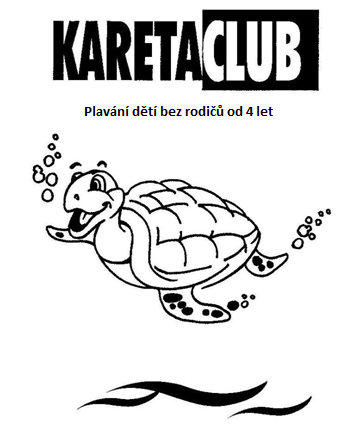 	svévolně skákat do vody	používat potápěčské brýle a ploutve	svévolně opustit skupinuOmezení rizika	instruktor PS Zéva, z.s.  má neustálý přehled o svěřených dětech	vede výuku tak, aby možnost úrazu byla co nejmenšíBližší informace a přihlášky získáte na adrese: www.zeva.czPlavecké středisko Zéva, z. s.Uhelná 868/3500 03 Hradec Královétel.  603 412 008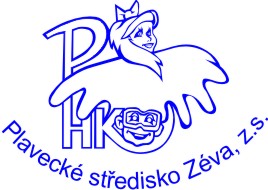 KARETACLUBVážení rodiče!Nabízíme Vašemu dítěti zařazení do plaveckého klubu Kareta, který probíhá v odpoledních hodinách v Plaveckém bazénu, HK.Kde?	V dětském a v 50 m plaveckém bazénu v Hradci Králové, Eliščino nábř. 842.Kdy?		Vždy v úterý od 1600 do 1700 hod.Termíny III. cyklu: 15/3, 22/3, 29/3, 5/4, 12/4, 19/4, 26/4, 3/5, 10/5, 17/5, 24/5Cena: 	2250,-- Kč/11 lekcí á 60 min.; jednotlivá lekce = 300,- Kč. Členy „Karetaclubu“ se mohou stát děti předškolního a školního věku (neplavci, poloplavci a plavci). Na základě odevzdání řádně vyplněné „PŘIHLÁŠKY“ a dokladu o zaplacení Vám bude při zahájení, v 1. lekci vystaven průkaz. Bez tohoto průkazu nelze dítě do výuky zařadit. Pokud budete platit převodem z účtu, uhraďte platbu na č. účtu: 2601239147/2010, VS 213112, SS Vám přidělí vedoucí instr. PŠ Zéva, HK). Platbu je nutno uhradit před zahájením výuky. Platba se nevrací!!! Při dlouhodobé nemoci (více než 60% docházky nepřetržitě a na základě lékařského potvrzení) je možno pro děti domluvit náhradní lekce s PS Zéva, z. s.. Omluvenky a náhrady lekcí formou SMS na tel. č.: 603912223S sebou vezměte: ručník, plavky, mýdlo, pleťový krém. Vše uložte 
do podepsané igelitové tašky.Vstup do šaten je vždy 15 min. před zahájením výuky.Bližší informace a přihlášky získáte na adrese: www.zeva.czPlavecké středisko Zéva, z. s., Uhelná 868/3, 500 03 Hradec Královétel.  603 412 008Vedoucí instruktor:  Jiří Pašta tel. 603912223Termíny lekcí plavání, kdy je možno čerpat náhrady:Orkaclub – čtvrtek od 1600 do 1700 hod.10/3, 17/3, 24/3, 31/3, 7/4, 21/4, 28/4, 5/5, 12/5, 19/5, 26/5Delficlub – pátek od 1500 do 1600 hod.18/3, 25/3, 1/4, 8/4, 22/4, 29/4, 6/5, 13/5, 20/5, 27/5, 3/6Co můžete udělat pro plavání v rodině	Nestrašte děti vodou, zvykejte je ponořovat obličej do vody. Učte je otevírat pod vodou oči a vypouštět vzduch z plic nosem a ústy.	Poučte děti o hygienických pravidlech před vstupem do bazénu (použití WC, osprchování a používání tělového šamponu a opětné osprchování). Po skončení výuky následuje krátké osprchování, řádné osušení (zejména vlasů v zimě), ošetření těla mastným krémem. Při nepříznivém počasí je nezbytná pokrývka hlavy.	Nedávejte dětem větší obnosy peněz, prstýnky, řetízky, náušnice, hodinky a pod. Hrozí poranění ostrými předměty případně jejich ztráta.	Při jakékoliv pochybnosti o zdravotním stavu Vašeho dítěte jej neposílejte na plavání. Děti se zvýšenou teplotou, kožními chorobami (např. bradavice). Děti trpící epilepsií musí mít individuální dozor.Děti však neomlouvejte zbytečně.e-mail: jiri.pasta@zeva.czpředmět zprávy: karetaZávazná dohoda(nutno odevzdat PS Zéva, z.s.)Svým podpisem potvrzuji, že mé dítě ......................……………………….,nar. ......................,…………. zdravot. Pojišťovna ...……………….............bydliště .....................................................………………………………......., mob. Tele. ......................, e-mail …………………………. je schopno po fyzické i psychické stránce absolvovat kolektivní výuku plavání v době:Současně prohlašuji, že ošetřující lékař nenařídil výše jmenovanému dítěti změnu režimu a okresní hygienik mi nenařídil karanténní opatření. Není mi též známo, že v posledním týdnu přišlo toto dítě do styku s osobami, které onemocněly přenosnou nemocí. Jsem si vědom(a) právních následků, které by mne postihly, kdyby toto prohlášení nebylo pravdivé.	Souhlasím s tím, aby tyto údaje o dítěti byly použity pro evidenční potřeby plavecké střediska v případě úrazu. Po ukončení docházky budou zničeny. Při porušení provozního řádu PS Zéva, z.s., s kterým budu seznámen(a) v zahajovací lekci, nesu plnou odpovědnost za následky vzniklé jeho nedodržením a v případě porušení hygienických nebo bezpečnostních opatření budu vyloučen(a) z výuky plavání.Platba se nevrací!!! Při dlouhodobé nemoci (více než 60 % docházky na výuku plavání nepřetržitě a na základě lékařského potvrzení) je možno pro předškolní děti domluvit náhradní lekce.	Souhlasím s prezentací mého dítěte při výuce plavání pro potřeby PS Zéva, z.s.				ANO            NEJsem si vědom(a) právních následků, které by mne postihly, kdyby toto prohlášení nebylo pravdivé. S uvedenými podmínkami v nabídce souhlasím.V Hradci Králové ..............................….............................................			…………………………..za PS Zéva, z.s.					podpisy rodičůcyklusškol. rokdenhod.v Hr. Královépodpis rodičůPŘIHLÁŠKA členství - Plavecké středisko Zéva, z. s.PŘIHLÁŠKA členství - Plavecké středisko Zéva, z. s.PŘIHLÁŠKA členství - Plavecké středisko Zéva, z. s.PŘIHLÁŠKA členství - Plavecké středisko Zéva, z. s.Osobní údaje sportovce (člena)Osobní údaje sportovce (člena)Osobní údaje sportovce (člena)Osobní údaje sportovce (člena)Jméno a příjmení:Jméno a příjmení:Adresa:Adresa:Datum narození:Rodné číslo:Rodné číslo:Zdravotní pojišťovna:Telefonní číslo (mobilní telefon):Telefonní číslo (mobilní telefon):e-mail:e-mail:Registrační poplatek  – roční 200,- Kč,je součástí první platby kurzovného v daném školním roce.Registrační poplatek  – roční 200,- Kč,je součástí první platby kurzovného v daném školním roce.Číslo OP (u členů starších 15 let):Číslo OP (u členů starších 15 let):Vyjádření zákonného zástupce o zdravotním stavu plavceVyjádření zákonného zástupce o zdravotním stavu plavceVyjádření zákonného zástupce o zdravotním stavu plavceVyjádření zákonného zástupce o zdravotním stavu plavceProhlašuji, že dítě je zdravé a schopné plavecké výuky plavání a  účasti na plaveckých závodech.Poznámky (důležitá sdělení o plavci – např. alergie, zdravotní omezení apod.) ………………………………………………………………………………………………………………………………………………………………………………………………………………………………………………………………………………………………………Prohlašuji, že dítě je zdravé a schopné plavecké výuky plavání a  účasti na plaveckých závodech.Poznámky (důležitá sdělení o plavci – např. alergie, zdravotní omezení apod.) ………………………………………………………………………………………………………………………………………………………………………………………………………………………………………………………………………………………………………Prohlašuji, že dítě je zdravé a schopné plavecké výuky plavání a  účasti na plaveckých závodech.Poznámky (důležitá sdělení o plavci – např. alergie, zdravotní omezení apod.) ………………………………………………………………………………………………………………………………………………………………………………………………………………………………………………………………………………………………………Prohlašuji, že dítě je zdravé a schopné plavecké výuky plavání a  účasti na plaveckých závodech.Poznámky (důležitá sdělení o plavci – např. alergie, zdravotní omezení apod.) ………………………………………………………………………………………………………………………………………………………………………………………………………………………………………………………………………………………………………Čestné prohlášení zákonného zástupceČestné prohlášení zákonného zástupceČestné prohlášení zákonného zástupceČestné prohlášení zákonného zástupceProhlašuji, že výše uvedené údaje jsou pravdivé. V případě nesprávného uvedení údajů přijímám veškerou zodpovědnost způsobenou škodu.Dále prohlašuji, že mnou poskytnuté osobní údaje byly poskytnuty Plaveckému středisku Zéva, z. s. dobrovolně a současně beru na vědomí, že tyto údaje mohou být předány za účelem registrace u ČSPS. Byl (a) jsem seznámen (a) s tím, že ČSPS evidují osobní údaje výhradně pro potřeby své a ČSTV v souladu se zákonem č. 101/2000 Sb. O ochraně osobních údajů.Pozn.: Čísla mobilních telefonů a e-maily budou k dispozici pouze instruktorům a trenérům plavání 
a budou sloužit výhradně pro informování o nutných záležitostech týkajících se plavce a činnosti 
PS Zéva, z. s.Zavazuji se, že budu se řídit „Stanovami Plaveckého střediska Zéva, z. s.“Prohlašuji, že výše uvedené údaje jsou pravdivé. V případě nesprávného uvedení údajů přijímám veškerou zodpovědnost způsobenou škodu.Dále prohlašuji, že mnou poskytnuté osobní údaje byly poskytnuty Plaveckému středisku Zéva, z. s. dobrovolně a současně beru na vědomí, že tyto údaje mohou být předány za účelem registrace u ČSPS. Byl (a) jsem seznámen (a) s tím, že ČSPS evidují osobní údaje výhradně pro potřeby své a ČSTV v souladu se zákonem č. 101/2000 Sb. O ochraně osobních údajů.Pozn.: Čísla mobilních telefonů a e-maily budou k dispozici pouze instruktorům a trenérům plavání 
a budou sloužit výhradně pro informování o nutných záležitostech týkajících se plavce a činnosti 
PS Zéva, z. s.Zavazuji se, že budu se řídit „Stanovami Plaveckého střediska Zéva, z. s.“Prohlašuji, že výše uvedené údaje jsou pravdivé. V případě nesprávného uvedení údajů přijímám veškerou zodpovědnost způsobenou škodu.Dále prohlašuji, že mnou poskytnuté osobní údaje byly poskytnuty Plaveckému středisku Zéva, z. s. dobrovolně a současně beru na vědomí, že tyto údaje mohou být předány za účelem registrace u ČSPS. Byl (a) jsem seznámen (a) s tím, že ČSPS evidují osobní údaje výhradně pro potřeby své a ČSTV v souladu se zákonem č. 101/2000 Sb. O ochraně osobních údajů.Pozn.: Čísla mobilních telefonů a e-maily budou k dispozici pouze instruktorům a trenérům plavání 
a budou sloužit výhradně pro informování o nutných záležitostech týkajících se plavce a činnosti 
PS Zéva, z. s.Zavazuji se, že budu se řídit „Stanovami Plaveckého střediska Zéva, z. s.“Prohlašuji, že výše uvedené údaje jsou pravdivé. V případě nesprávného uvedení údajů přijímám veškerou zodpovědnost způsobenou škodu.Dále prohlašuji, že mnou poskytnuté osobní údaje byly poskytnuty Plaveckému středisku Zéva, z. s. dobrovolně a současně beru na vědomí, že tyto údaje mohou být předány za účelem registrace u ČSPS. Byl (a) jsem seznámen (a) s tím, že ČSPS evidují osobní údaje výhradně pro potřeby své a ČSTV v souladu se zákonem č. 101/2000 Sb. O ochraně osobních údajů.Pozn.: Čísla mobilních telefonů a e-maily budou k dispozici pouze instruktorům a trenérům plavání 
a budou sloužit výhradně pro informování o nutných záležitostech týkajících se plavce a činnosti 
PS Zéva, z. s.Zavazuji se, že budu se řídit „Stanovami Plaveckého střediska Zéva, z. s.“V …………………………………           Podpis zákonného zástupce: ………………………V …………………………………           Podpis zákonného zástupce: ………………………V …………………………………           Podpis zákonného zástupce: ………………………V …………………………………           Podpis zákonného zástupce: ………………………